WIPO技术援助和能力建设圆桌会议：分享经验、工具和方法世界知识产权组织（WIPO）主办2017年5月12日，日内瓦临时日程安排WIPO国际局编拟2017年5月12日，星期五8.00–9.00	注　册9.00–9.30	欢迎和介绍：	马里奥·马图斯先生，副总干事，WIPO发展部门9.30–11.00	主题1	就技术援助活动的需求评估领域分享经验、工具和方法	主持人：	伊尔凡·俾路支先生，WIPO发展部门，发展议程协调司司长	发言人：	成员国代表		瓦利德·阿卜杜勒-纳赛尔先生，WIPO发展部门，阿拉伯国家地区局局长
威廉·梅雷迪思先生，WIPO全球基础设施部门，知识产权局业务解决方案司司长
米歇尔·伍兹女士，WIPO版权与创意产业部门，版权法司司长11.00–11.30	茶　歇11.30–13.00	主题2	就技术援助活动的规划和设计领域分享经验、工具和方法	主持人：	亚历山德拉 ·格拉齐奥利女士，WIPO品牌与外观设计部门，里斯本注册部主任	发言人：	成员国代表		大卫·穆尔斯先生，WIPO品牌与外观设计部门，法律与立法咨询司高级主任
王安利先生，WIPO发展部门，亚洲及太平洋地区局局长
阿纳托尔·克拉蒂格先生，WIPO全球问题部门，全球挑战司司长13.00–14.00	午　餐14.00–15.30	主题3	就技术援助活动的实施领域分享经验、工具和方法	主持人：	谢里夫·萨阿达拉先生，WIPO发展部门，WIPO学院执行主任	发言人：	成员国代表		文德·文德兰先生，WIPO全球问题部门，传统知识司司长
比阿特丽斯·阿莫里姆-博雷尔女士，WIPO发展部门，拉丁美洲及加勒比地区局局长
基夫莱·申科如先生，WIPO发展部门，最不发达国家司司长15.30–16.00	茶　歇16.00–17.30	主题4	就技术援助活动的监测和评价领域分享经验、工具和方法	主持人：	玛雅·凯瑟琳娜·巴赫纳女士，WIPO行政与管理部门，计划效绩和预算司司长	发言人：	成员国代表		夏目健一郎先生，WIPO专利与技术部门，PCT国际合作司司长
马克·赛里–科雷先生，WIPO发展部门，非洲地区局局长
安德鲁·柴可夫斯基先生，WIPO全球基础设施部门，创新与技术支持科科长17.30–18.00	总　结[文件完]CC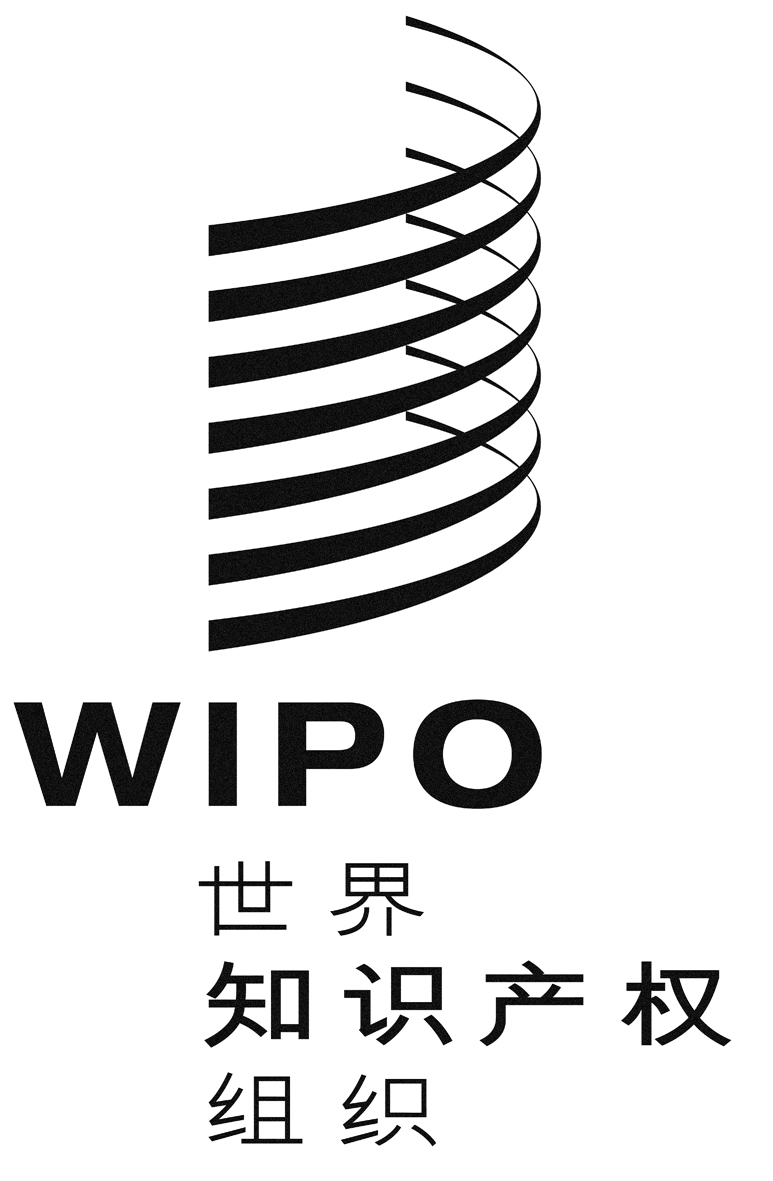 WIPO圆桌会议WIPO圆桌会议WIPO/rt/IP/ge/17/inf/1 prov. 3WIPO/rt/IP/ge/17/inf/1 prov. 3原文：英文原文：英文日期：2017年5月11日日期：2017年5月11日